§7212.  Precautions at crossingsNo team or vehicle may be driven over any temporary crossing unless the team or vehicle is first stopped within a reasonable distance from the nearest rail of the crossing, and the operator, by looking and listening, determines that nothing is approaching on the tracks of the railroad. Nothing in this section may prevent the Department of Transportation from making further rules for safety at any crossing established under its direction as it deems expedient or necessary.  [PL 1989, c. 398, §8 (NEW).]SECTION HISTORYPL 1989, c. 398, §8 (NEW). The State of Maine claims a copyright in its codified statutes. If you intend to republish this material, we require that you include the following disclaimer in your publication:All copyrights and other rights to statutory text are reserved by the State of Maine. The text included in this publication reflects changes made through the First Regular and First Special Session of the 131st Maine Legislature and is current through November 1. 2023
                    . The text is subject to change without notice. It is a version that has not been officially certified by the Secretary of State. Refer to the Maine Revised Statutes Annotated and supplements for certified text.
                The Office of the Revisor of Statutes also requests that you send us one copy of any statutory publication you may produce. Our goal is not to restrict publishing activity, but to keep track of who is publishing what, to identify any needless duplication and to preserve the State's copyright rights.PLEASE NOTE: The Revisor's Office cannot perform research for or provide legal advice or interpretation of Maine law to the public. If you need legal assistance, please contact a qualified attorney.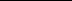 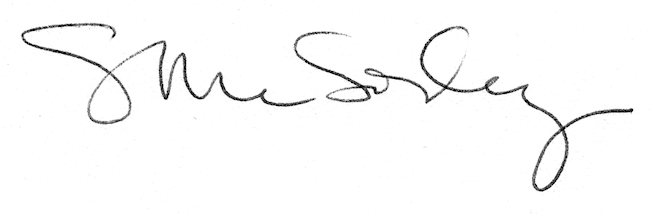 